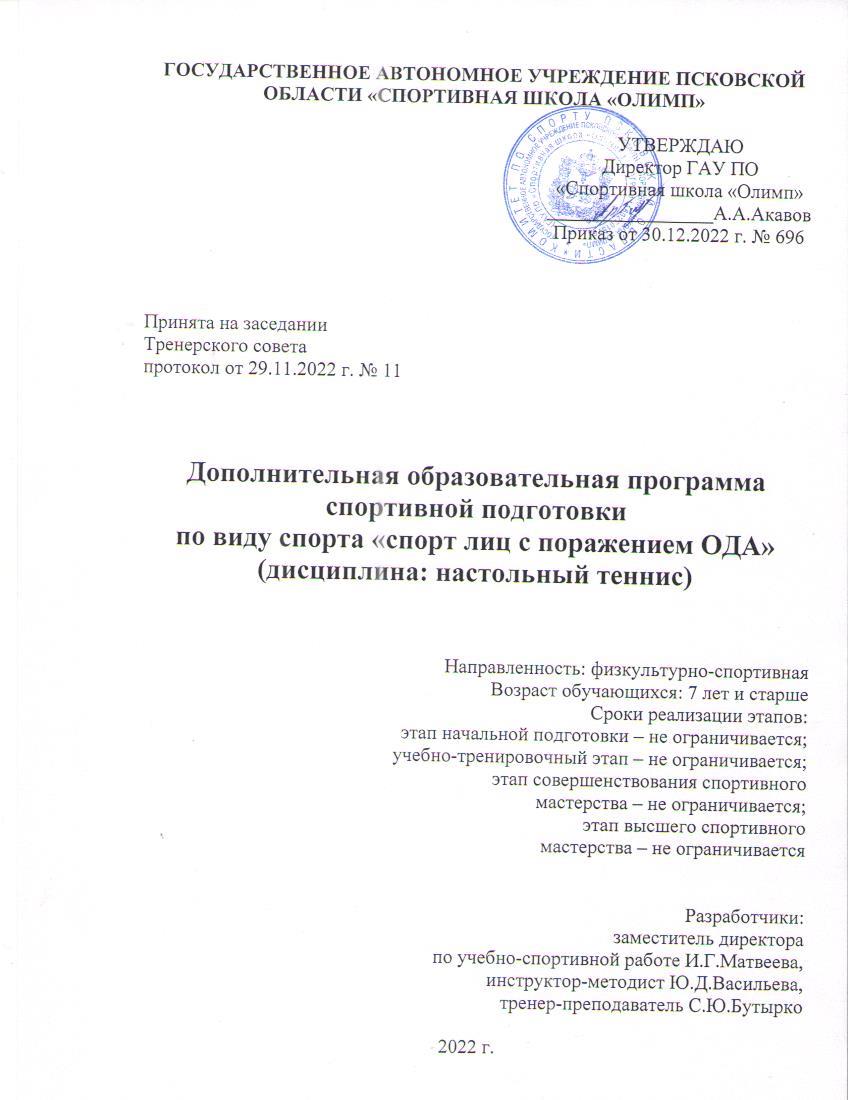 СодержаниеОбщие положения1.1. Название дополнительной образовательной программы спортивной подготовки 		Государственное автономное учреждение Псковской области «Спортивная школа «Олимп» (далее – Учреждение) реализует дополнительную образовательную программу спортивной подготовки по виду спорта «спорт лиц с поражением ОДА» дисциплина настольный теннис (далее – Программа). Программа предназначена для организации в Учреждении образовательной деятельности по спортивной подготовке с учетом совокупности минимальных требований к спортивной подготовке, определенных федеральным стандартом спортивной подготовки по виду спорта «спорт лиц с поражением ОДА», утвержденным приказом Минспорта России 28 ноября 2022 года № 1084 «Об утверждении федерального стандарта спортивной подготовки по виду спорта «спорт лиц с поражением ОДА» (далее – ФССП). Программа разработана в соответствии с приказом Минспорта России от 21 декабря 2022 года № 1341 «Об утверждении примерной дополнительной образовательной программы спортивной подготовки по виду спорта «спорт лиц с поражением ОДА».	Программа разработана с учетом возраста, пола обучающихся, особенностей вида спорта «спорт лиц с поражением ОДА», спортивной дисциплины настольный теннис.1.2. Цели Программы	Цели Программы: физическое воспитание личности,  приобретение обучающимися знаний, умений и навыков в области физической культуры и спорта, в избранном виде спорта. 	Задачи Программы:- создание условий для всестороннего развития личности по средствам физической культуры и спорта;- мотивация личности к познанию и творчеству;- приобщение обучающихся к общечеловеческим ценностям;- укрепление психического и физического здоровья;- создание условий для социального, культурного и профессионального самоопределения, творческой самореализации личности;- приобщение к здоровому образу жизни;- профилактику асоциального поведения;- привлечение максимально возможного числа детей и подростков с ограниченными возможностями здоровья к систематическим занятиям физической культурой и спортом;- развитие личности и утверждение здорового образа жизни;- воспитание волевых и морально-этических качеств;- выявление и поддержка одаренных детей;- развитие у обучающихся физических качеств, способностей;- формирование двигательных умений и навыков в избранном виде спорта;- укрепление здоровья;- формирование культуры здорового и безопасного образа жизни;	  	     - формирование навыков коллективного взаимодействия, навыков и привычки    этических норм поведения;- изучение основ безопасного поведения при занятиях спортом; - подготовка спортсменов высокой квалификации;- подготовка резерва в сборные команды региона. II. Характеристика Программы	 Программа имеет физкультурно-спортивную направленность. Программа направлена на всестороннее физическое и нравственное развитие, физическое воспитание, совершенствование спортивного мастерства обучающихся посредством организации их систематического участия в спортивных мероприятиях, включая спортивные соревнования, в том числе в целях включения обучающихся в состав спортивных сборных команд.					Для зачисления желающих в группы спортивной подготовки Учреждение проводит набор с 01 по 20 декабря текущего года. Набор осуществляется на основании индивидуального отбора, проводимого в целях выявления лиц, имеющих необходимые для освоения Программы способности в области физической культуры и спорта. Допускается дополнительный набор обучающихся на второй и последующие годы обучения при наличии вакантных мест и выполнении обучающимися необходимых нормативов.					Функциональные группы лиц, проходящих спортивную подготовку по виду спорта «спорт лиц с поражением ОДА» (дисциплины настольный теннис) приведены в таблице № 1.Таблица № 1 Функциональные группы лиц, проходящих спортивную подготовку по виду спорта «спорт лиц с поражением ОДА»       Учреждение реализует Программу для обучающихся, имеющих первую функциональную группу.Нормативы для зачисления на этап спортивной подготовки  определены в таблицах № 11-14. 2.1. Сроки реализации этапов спортивной подготовки и возрастные границы лиц, проходящих спортивную подготовку, количество лиц, проходящих спортивную подготовку в группах на этапах спортивной подготовки 	Сроки реализации этапов спортивной подготовки и возрастные границы лиц, проходящих спортивную подготовку, количество лиц, проходящих спортивную подготовку (далее – обучающиеся) в группах на этапах спортивной подготовки представлены в таблице № 2.							Таблица № 2Сроки реализации этапов спортивной подготовки и возрастные границы лиц, проходящих спортивную подготовку, по отдельным этапам, количество лиц, проходящих спортивную подготовку в группах на этапах спортивной подготовки                                        2.2 Объем Программы	Объем Программы, определяющий количество часов в неделю, общее количество часов в год на этапах и годах спортивной подготовки, приведен в таблице № 3.Таблица № 3Объем Программы2.3. Виды (формы) обучения по Программе Виды (формы) обучения, применяющиеся при реализации Программы: - форма обучения – очная;- учебно-тренировочные занятия – групповые, индивидуальные, смешанные;- работа по индивидуальным планам;- учебно-тренировочные мероприятия – виды и продолжительность учебно-тренировочных мероприятий зависят от этапа спортивной подготовки, представлены в таблице № 3;- учебно-тренировочные мероприятия к спортивным соревнованиям и объем соревновательной деятельности определен в таблицах № 4-5.Таблица № 4Учебно-тренировочные мероприятияТаблица № 5Объем соревновательной деятельностиТребования к участию в спортивных соревнованиях обучающихся:- соответствие возраста, пола и уровня спортивной квалификации обучающихся положениям (регламентам) об официальных спортивных соревнованиях согласно Единой всероссийской спортивной классификации и правилам вида спорта «спорт лиц с поражением ОДА» (дисциплины настольный теннис); - наличие медицинского заключения о допуске к участию в спортивных соревнованиях; 												 - соблюдение общероссийских антидопинговых правил и антидопинговых правил, утвержденных международными антидопинговыми организациями.Учреждение направляет обучающихся и лиц, осуществляющих спортивную подготовку, на спортивные соревнования на основании календарного плана официальных физкультурных и спортивных мероприятий и соответствующих положений (регламентов) об официальных спортивных соревнованиях.2.4. Годовой учебно-тренировочный планУчебно-тренировочный процесс в Учреждении осуществляется в соответствии с годовым учебно-тренировочным планом. Годовой учебно-тренировочный план определяет объем часов учебно-тренировочной работы по видам и годам спортивной подготовки на этапах спортивной подготовки. Годовой учебно-тренировочный план, с учетом соотношения видов спортивной подготовки и иных мероприятий в структуре учебно-тренировочного процесса на этапах спортивной подготовки, представлен в таблице № 6. Таблица № 6Годовой учебно-тренировочный план 	        	К иным условиям реализации Программы относится трудоемкость Программы (объемы времени на ее реализацию) с обеспечением непрерывности учебно-тренировочного процесса, а также порядок и сроки формирования учебно-тренировочных групп, утвержденный локально-нормативным актом Учреждения.								Программа рассчитана на 52 недели в год. Учебно-тренировочный процесс в Учреждении ведется в соответствии с годовым учебно-тренировочным планом (включая период самостоятельной подготовки по индивидуальным планам спортивной подготовки для обеспечения непрерывности учебно-тренировочного процесса). При включении в учебно-тренировочный процесс самостоятельной подготовки ее продолжительность составляет не менее 10% и не более 20% от общего количества часов, предусмотренных годовым учебно-тренировочным планом.											Продолжительность одного учебно-тренировочного занятия при реализации Программы устанавливается в часах и не превышает: 			на этапе начальной подготовки — двух часов; 						на учебно-тренировочном этапе (этапе спортивной специализации) — трех часов; 													на этапе совершенствования спортивного мастерства — четырех часов; 	на этапе высшего спортивного мастерства — четырех часов.			При проведении более одного учебно-тренировочного занятия в один день суммарная продолжительность занятий не должна составлять более восьми часов. В часовой объем учебно-тренировочного занятия входят теоретические, практические, восстановительные, медико-биологические мероприятия, инструкторская и судейская практика.								Работа по индивидуальным планам спортивной подготовки может осуществляться на этапах совершенствования спортивного мастерства и высшего спортивного мастерства, а также на всех этапах спортивной подготовки в период проведения учебно-тренировочных мероприятий и участия в спортивных соревнованиях.2.5. Календарный план воспитательной работы         В центре воспитательного процесса находится личностное развитие обучающихся, их индивидуальных способностей, поиск оптимальных средств сохранения и укрепления здоровья, создание благоприятных условий для формирования у обучающихся отношения к здоровому образу жизни как одному из главных путей в достижении успехов. Календарный план воспитательной работы размещен в таблице № 7.Таблица № 7Календарный план воспитательной работы 2.6. План мероприятий, направленный на предотвращение допинга в  спорте и борьбу с нимОсновная цель проведения антидопинговых мероприятий специалистами, тренерами–преподавателями Учреждения - повышение уровня знаний обучающихся в вопросах борьбы с допингом и предотвращение использования допинга. План направлен на формирование нетерпимости к допингу среди обучающихся. План мероприятий, направленный на предотвращение допинга в  спорте и борьбу с ним изложен в таблице № 8.Таблица № 8План мероприятий, направленный на предотвращение допинга в спорте и борьбу с ним 2.7. Планы инструкторской и судейской практикиВ течение всего периода  спортивной  подготовки  тренер-преподаватель готовит себе помощников, привлекая обучающихся к организации учебно-тренировочных занятий и проведению соревнований. Учебно-тренировочные занятия проводятся в форме бесед, семинаров, практических занятий, самостоятельного изучения литературы. Обучающиеся овладевают принятой в виде спорта терминологией, основными методами построения учебно-тренировочного занятия, навыками дежурного по группе (подготовка места занятий, получение и сдача инвентаря). Во время проведения занятий развивается способность обучающихся наблюдать за выполнением заданий другими обучающимися, находить ошибки и исправлять их.	 			Инструкторская и судейская  практика  проводится на занятиях и вне занятий, начиная с учебно-тренировочного этапа (этапа спортивной специализации), и продолжается на всех последующих этапах спортивной подготовки. Привитие судейских навыков осуществляется путем изучения правил соревнований, привлечения обучающихся к непосредственному выполнению отдельных судейских обязанностей, ведения протоколов соревнований. 												На учебно-тренировочном этапе обучающиеся самостоятельно ведут дневники самоконтроля, где ведется учет занятий с тематикой, заданий и поставленных задач, регистрируются результаты выступления на спортивных соревнованиях, делается их анализ. Обучающиеся этапов совершенствования спортивного мастерства и высшего спортивного мастерства самостоятельно составляют конспект учебно-тренировочного занятия и проводят занятие в группе начальной подготовки, принимают участие в судействе соревнований, проводимых Учреждением. Планы инструкторской и судейской практики приведены в таблице № 9.Таблица № 9Планы инструкторской и судейской практики2.8. Планы медицинских, медико-биологических мероприятий и применения восстановительных средствМедицинские мероприятия направлены на сохранение и укрепление здоровья, обеспечение спортивного долголетия обучающихся. Ежегодно обучающиеся проходят медицинский осмотр (обследование). Медико-биологическое обеспечение направлено на повышение физической работоспособности и адаптации к интенсивным тренировочным нагрузкам. Восстановительные средства подразделяются на три основные группы: педагогические, медико-биологические и психологические.			Педагогические средства, обеспечивают эффективное протекание восстановительных процессов за счет рационального планирования учебно-тренировочного процесса: чередования объема и интенсивности выполняемой обучающимися тренировочной работы, установления оптимальных интервалов отдыха между упражнениями, разнообразия содержания учебно-тренировочных занятий, переключения на другие виды деятельности, введения разгрузочных, адаптационных и восстановительных микроциклов, индивидуализации средств и методов подготовки. Медико-биологические средства восстановления включают: рациональное питание и витаминизацию. Прием витаминов назначается врачом. Психические средства восстановления направлены на снижение уровня нервно-психической напряженности и утомления в наиболее трудные периоды учебно-тренировочного занятия и ответственных соревнований, они включают в себя: приемы психопрофилактики, психотерапии и психогигиены, такие как внушение, аутогенная и психорегулирующая тренировка, сон-отдых, приемы мышечной релаксации. Планы медицинских, медико-биологических мероприятий и применения восстановительных средств приведены в таблице № 10.Таблица № 10	Планы медицинских, медико-биологических мероприятий и применения восстановительных средств        Объемы медицинских, медико-биологических, восстановительных мероприятий зависят от этапа спортивной подготовки и определены в годовом учебно-тренировочном плане. Конкретный объем и целесообразность проведения восстановительных мероприятий определяют тренер-преподаватель и врач, исходя из решения текущих задач спортивной подготовки.III. Система контроля3.1. Требования к результатам прохождения Программы          По итогам освоения Программы применительно к этапам спортивной подготовки обучающемуся необходимо выполнить следующие требования к результатам прохождения Программы, в том числе, к участию в спортивных соревнованиях:На этапе начальной подготовки:формирование устойчивого интереса к занятиям физической культурой и спортом;получение общих теоретических знаний о физической культуре и спорте, в том числе о виде спорта «спорт лиц с поражением ОДА»;формирование двигательных умений и навыков, в том числе в виде спорта «спорт лиц с поражением ОДА»;повышение уровня физической подготовленности и всестороннее гармоничное развитие физических качеств;изучить основы безопасного поведения при занятиях спортом;повысить уровень физической подготовленности;овладеть основами техники вида спорта «спорт лиц с поражением ОДА»; получить общие знания об антидопинговых правилах;ежегодно выполнять контрольно-переводные нормативы (испытания) по видам спортивной подготовки;принять участие в официальных спортивных соревнованиях для спортивных дисциплин, содержащих в своем наименовании слова и словосочетания: «настольный теннис» - (I функциональная группа), проходить физическую реабилитацию, а также социальную адаптацию и интеграцию.укрепление и сохранение здоровья.На учебно-тренировочном этапе (этапе спортивной специализации):формирование устойчивого интереса к занятиям видом спорта «спорт лиц с поражением ОДА»;формирование разносторонней общей и специальной физической подготовленности, а также теоретической, технической, тактической и психологической подготовленности, соответствующей виду спорта «спорт лиц с поражением ОДА»;повышать уровень физической, технической, тактической, теоретической и психологической подготовленности;изучить правила безопасности при занятиях видом спорта «спорт лиц с поражением ОДА» и успешно применять их в ходе проведения учебно-тренировочных занятий и участия в спортивных соревнованиях;соблюдать режим учебно-тренировочных занятий;изучить основные методы саморегуляции и самоконтроля;овладеть общими теоретическими знаниями о правилах вида спорта «спорт лиц с поражением ОДА»;изучить антидопинговые правила;соблюдать антидопинговые правила и не иметь их нарушений;ежегодно выполнять контрольно-переводные нормативы (испытания) по видам спортивной подготовки;обеспечение участия в официальных спортивных соревнованиях и формирование навыков соревновательной деятельности;получить уровень спортивной квалификации (спортивный разряд), необходимый для зачисления и перевода на этап совершенствования спортивного мастерства.проходить физическую реабилитацию, а также социальную адаптацию и интеграцию.На этапе совершенствования спортивного мастерства:повышать уровень физической, технической, тактической, теоретической и психологической подготовленности;соблюдать режим учебно-тренировочных занятий (включая самостоятельную подготовку), спортивных мероприятий, восстановления и питания;овладеть теоретическими знаниями о правилах вида спорта «спорт лиц с поражением ОДА» (дисциплины настольный теннис);выполнить план индивидуальной подготовки;закрепить и углубить знания антидопинговых правил;соблюдать антидопинговые правила и не иметь их нарушений;ежегодно выполнять контрольно-переводные нормативы (испытания) по видам спортивной подготовки;обеспечение участия в официальных спортивных соревнованиях и совершенствование навыков в условиях соревновательной деятельности;получить уровень спортивной квалификации (спортивное звание), необходимый для зачисления и перевода на этап высшего спортивного мастерства;проходить физическую реабилитацию, а также социальную адаптацию и интеграцию.На этапе высшего спортивного мастерства:повышать уровень общей физической и специальной физической, технической, тактической, теоретической и психологической подготовленности;соблюдать режим учебно-тренировочных занятий (включая самостоятельную подготовку), спортивных мероприятий, восстановления и питания;выполнить план индивидуальной подготовки;знать и соблюдать антидопинговые правила, не иметь их нарушений;обеспечение участия в официальных спортивных соревнованиях и достижение обучающимися высоких и стабильных спортивных результатов в условиях соревновательной деятельности;проходить физическую реабилитацию, а также социальную адаптацию и интеграцию.Объем соревновательной деятельности по этапам и годам спортивной подготовки определен в таблице № 5.3.2. Оценка результатов освоения Программы          Оценка результатов освоения Программы сопровождается аттестацией обучающихся, проводимой Учреждением, на основе комплексов контрольных и контрольно-переводных нормативов, а также с учетом результатов участия обучающегося в спортивных соревнованиях и достижения им соответствующего уровня спортивной квалификации по годам и этапам спортивной подготовки.Задачами аттестации являются:								достоверная оценка умений и навыков, уровня физической                               подготовленности обучающихся на этапах освоения Программы;		определение перспектив дальнейшей учебно-тренировочной работы с обучающимися;											определение этапа подготовленности обучающихся;					получение объективной информации для подготовки локального нормативного акта о переводе обучающегося на следующий этап (год) спортивной подготовки;										выявление проблем тренеров-преподавателей в выборе средств, методов учебно-тренировочного процесса, в оптимальном распределении                          тренировочных нагрузок.Результаты прохождения спортивной подготовки применительно к этапам спортивной подготовки должны соответствовать требованиям к результатам прохождения Программы, в том числе, к участию в спортивных соревнованиях.3.3. Контрольные и контрольно-переводные нормативы по видам  
спортивной подготовки Контрольные и контрольно-переводные нормативы по видам спортивной подготовки и уровень спортивной квалификации обучающихся по годам и этапам спортивной подготовки разработаны с учетом возраста, пола обучающихся, особенностей вида спорта «спорт лиц с поражением ОДА» (дисциплины настольный теннис), уровня спортивной квалификации обучающихся (спортивные разряды и спортивные звания).  Нормативы представлены в таблицах № 11-14. Прием контрольно-переводных нормативов осуществляется с 15 по 25 декабря текущего года. Таблица № 11Нормативы общей физической подготовки для зачисления и перевода на этап начальной подготовки по виду спорта «спорт лиц с поражением ОДА»(дисциплина настольный теннис)Таблица № 12Нормативы общей физической подготовки и уровень спортивной квалификации (спортивные разряды) для зачисления и перевода на учебно-тренировочный этап (этап спортивной специализации) по виду спорта «спорт лиц с поражением ОДА» (дисциплина настольный теннис)Таблица № 13Нормативы общей физической подготовки и специальной физической подготовки и уровень спортивной квалификации (спортивные разряды) для зачисления и перевода на этап совершенствования спортивного мастерства по виду спорта «спорт лиц с поражением ОДА» (дисциплина настольный теннис)Таблица № 14Нормативы общей физической подготовки и специальной физической подготовки и уровень спортивной квалификации (спортивные звания) для зачисления и перевода на этап высшего спортивного мастерства по виду спорта «спорт лиц с поражением ОДА» (дисциплина настольный теннис)Результаты выполнения нормативов обучающимися заносятся в протоколы,  которые  хранятся в учебно-спортивном отделе Учреждения. IV. Рабочая программаОсобенности осуществления спортивной подготовки по спортивной дисциплине: настольный теннис основаны на особенностях вида спорта «спорт лиц с поражением ОДА» и его спортивных дисциплин с учетом функциональной группы, в зависимости от степени функциональных возможностей обучающихся, требующихся для занятий спортивной дисциплиной – настольный теннис.  Реализация Программы осуществляется с учетом этапа спортивной подготовки. Годовые учебно-тренировочные планы Программы применяются для осуществления спортивной подготовки по всем дисциплинам. 	Для зачисления на этап спортивной подготовки лицо, желающее пройти спортивную подготовку, должно достичь установленного возраста в календарный год зачисления на соответствующий этап спортивной подготовки.Возраст обучающихся на этапах совершенствования спортивного мастерства и высшего спортивного мастерства не ограничивается при условии вхождения их в список кандидатов в спортивную сборную команду Псковской области по виду спорта «спорт лиц с поражением ОДА» и участия в официальных спортивных соревнованиях по виду спорта «спорт лиц с поражением ОДА» не ниже уровня всероссийских спортивных соревнований.В зависимости от условий и организации учебно-тренировочных занятий, а также условий проведения спортивных соревнований подготовка обучающихся осуществляется на основе обязательного соблюдения требований безопасности, учитывающих особенности осуществления спортивной подготовки по спортивной дисциплине настольный теннис вида спорта «спорт лиц с поражением ОДА».       Рабочая программа содержит описание учебно-тренировочного процесса по этапам спортивной подготовки, учебно-тематический план для дисциплины настольный теннис.4.1. Описание учебно-тренировочного процесса Этап начальной подготовки          Теоретическая подготовка. Цель – создание представлений о настольном теннисе, как дисциплине вида спорта «спорт лиц с поражением ОДА». Теоретическая подготовка осуществляется на всех этапах спортивной подготовки, является необходимым элементом эффективного выполнения всех других разделов. Основная направленность теоретической подготовки на данном этапе – создание представлений о настольном теннисе, гигиенические основы физической культуры и спорта. Средства и методы теоретической подготовки - основными методами теоретической подготовки в группах этапа начальной подготовки являются: беседы, демонстрации простейших наглядных пособий, просмотр учебных фильмов.           Техническая подготовка. Спортивная техника - это специализированная система одновременных движений, направленных на рациональную организацию взаимодействия внутренних и внешних сил, действующих на тело спортсмена, с целью наиболее полного и эффективного использования их для достижения возможно более высоких результатов. Цель – овладение основами техники игры в настольный теннис. Задачи: обучение обращению с инвентарем; обучение выполнению хвата ракетки, упражнения с ракеткой и мячом (различные жонглирования), обучение технике ударов (разворот туловища, форма замаха, положение ракетки, кисти, предплечья, плеча), обучение ударам по мячу правой и левой стороной ракетки, обучение ударам из одной точки в одном, двух, трех направлениях, обучение выполнению подач разными ударами, обучение игре срезкой, подрезкой и накатом.Физическая подготовка. Цель – всестороннее физическое развитие на основе широкого применения средств общей физической и специальной физической подготовки. Задачи: обучение специальным и вспомогательным упражнениям теннисиста; развитие отстающих мышечных групп и двигательных качеств; развитие общей выносливости и скоростных качеств. Характерной особенностью этапа является: преимущественное использование средств общей физической подготовки; естественный прирост двигательных качеств, вследствие возрастного развития организма; применяется максимально расширенный круг средств тренировки. Средства тренировки. Общая физическая подготовка: овладение широким комплексом двигательной активности при выполнении следующих упражнений специального и общеразвивающего характера, упражнения на координацию, ловкость, быстроту, гибкость и равновесие. Тактическая подготовка. Цель – создание общего представления о тактике игры в настольный теннис. Формирование знаний по общим основам тактики. Определение показателя роли тактических знаний и умений в достижении высоких спортивных результатов. На данном этапе основным методом тактической подготовки является приобретение теоретических знаний по тактике. Создание общего представления о тактических действиях достигается, прежде всего, путем приобретения теоретических сведений с привлечением наглядных методов. Выполнение контрольно-переводных нормативов.Годовые учебно-тренировочные планы для групп этапа начальной подготовки по годам обучения представлены в таблицах № 15-16. Таблица № 15Годовой учебно-тренировочный план для групп этапа начальной подготовки                 (первый год)Таблица № 16Годовой учебно-тренировочный план для групп этапа начальной подготовки  (второй, третий год и последующие годы)Учебно-тренировочный этап (этап спортивной специализации)         Цели подготовки: содействие гармоническому развитию и углублённое овладение специализацией. Основная задача учебно-тренировочных групп - обеспечение разносторонней физической подготовленности обучающегося на основе планомерного увеличения объема тренировочных нагрузок и подбора средств и методов тренировки, позволяющих осуществить эту подготовку целенаправленно, с учетом специфики вида спорта «спорт лиц с поражением ОДА» дисциплины настольный теннис. Основное направление в работе – развитие общей выносливости, ловкости, гибкости, воспитания силовой выносливости, изучение и закрепление основ техники игры в настольный теннис, приобретение тактического опыта. Годичный цикл подготовки групп учебно-тренировочного этапа делится на подготовительный, соревновательный и переходный периоды. Годовые учебно-тренировочные планы для групп учебно-тренировочного этапа по годам обучения представлены в таблицах № 17-19. Таблица № 17Годовой учебно-тренировочный план для групп учебно-тренировочного этапа (этапа спортивной специализации) (первый, второй год)Таблица № 18Годовой учебно-тренировочный план для групп учебно-тренировочного этапа (этапа спортивной специализации) (третий год)Таблица № 19Годовой учебно-тренировочный план для групп учебно-тренировочного этапа (этапа спортивной специализации) (четвертый, пятый год и последующие годы)Этап совершенствования спортивного мастерства	    Основная задача групп совершенствования спортивного мастерства - завершение базовой подготовки обучающихся, создание предпосылок для последующего достижения высоких результатов. Основное направление в работе - дальнейшее развитие общей и силовой подготовки, абсолютной силы, развитие специальной выносливости, совершенствование технического и тактического мастерства, стойкости к сбивающим факторам, освоение возрастающих объемов тренировочных нагрузок и доведение их до величин, характерных для периода достижения высших спортивных результатов.		    Распределение тренировочных нагрузок по видам спортивной подготовки и иным мероприятиям для групп этапа совершенствования спортивного мастерства представлено в таблице № 20-21. Таблица № 20Годовой учебно-тренировочный план для групп этапа совершенствования спортивного мастерства (до года)Таблица № 21Годовой учебно-тренировочный план для групп этапа совершенствования спортивного мастерства (свыше года)Этап высшего спортивного мастерства          Основными задачами обучения в группах высшего спортивного мастерства являются: достижение максимального уровня физической, технической, тактической, психологической подготовленности; индивидуализация техники игры в настольный теннис; реализация оптимальных тактических вариантов на соревнованиях; участие в официальных всероссийских и международных соревнованиях; выполнение функций помощника тренера; выполнение разрядных норм и требований мастера спорта России международного класса.	Процесс обучение в группах высшего спортивного мастерства направлен на подготовку обучающихся к достижению максимально возможного для них спортивного результата. Объемы специальной физической и общей физической тренировочной нагрузки различной интенсивности должны соответствовать планируемому уровню спортивного результата и иметь индивидуальные параметры, которые определяются на основе динамики объемов нагрузки, и текущего состояния обучающегося.Годовой учебно-тренировочный план для групп этапа высшего спортивного мастерства представлен в таблице № 22. Таблица № 22	Годовой учебно-тренировочный план для групп этапа высшего спортивного мастерстваУчебно-тематический планУчебно-тематический план включает темы по теоретической подготовке по этапам спортивной подготовки, представлен в таблице № 23. 		Таблица № 23Учебно-тематический планV. Условия реализации Программы	Условия реализации Программы включают материально-технические, кадровые и информационно-методические условия.5.1. Материально-технические условияДля реализации этапов спортивной подготовки предусматриваются требования к материально-техническим условиям: наличие тренировочного спортивного зала; наличие тренажерного зала; наличие раздевалок, душевых; наличие игрового зала; наличие медицинского пункта, оборудованного в соответствии с приказом Минздрава России от 23.10.2020 №1144н «Об утверждении порядка организации оказания медицинской помощи лицам, занимающимся физической культурой и спортом (в том числе при подготовке и проведении физкультурных мероприятий и спортивных мероприятий), включая порядок медицинского осмотра лиц, желающих пройти спортивную подготовку, заниматься физической культурой и спортом в организациях и (или) выполнить нормативы испытаний (тестов) Всероссийского физкультурно-спортивного комплекса «Готов к труду и обороне» (ГТО)» и форм медицинских заключений о допуске к участию физкультурных и спортивных мероприятиях» (зарегистрирован Минюстом России 03.12.2020, регистрационный № 61238); обеспечение оборудованием и спортивным инвентарем, необходимыми для прохождения спортивной подготовки (таблицы № 24-25); обеспечение спортивной экипировкой (таблица № 26); обеспечение обучающихся проездом к месту проведения спортивных мероприятий и обратно; обеспечение обучающихся питанием и проживанием в период проведения спортивных мероприятий; медицинское обеспечение обучающихся, в том числе организация систематического медицинского контроля.Таблица № 24Обеспечение оборудованием и спортивным инвентарем, необходимым для прохождения спортивной подготовкиТаблица № 25Таблица № 26Обеспечение спортивной экипировкой5.2. Кадровые условия	Учреждение обеспечивает соблюдение требований к кадровым условиям реализации этапов спортивной подготовки, установленным ФССП.			Уровень квалификации лиц, осуществляющих спортивную подготовку, соответствует требованиям, установленным профессиональным стандартом «Тренер-преподаватель», утвержденным приказом Минтруда России от 24.12.2020 № 952н (зарегистрирован Минюстом России 25.012021, регистрационный № 62203), профессиональным стандартом «Тренер», утвержденным приказом Минтруда России от 28.03.2019 № 191н (зарегистрирован Минюстом России 25.04.2019, регистрационный № 54519), профессиональным стандартом «Специалист по инструкторской и методической работе в области физической культуры и спорта», утвержденным приказом Минтруда России от 21.04.2022 № 237н (зарегистрирован Минюстом России 27.05.2022, регистрационный № 68615), или Единым квалификационным справочником должностей руководителей, специалистов и служащих, раздел «Квалификационные характеристики должностей работников в области физической культуры и спорта», утвержденным приказом Минздравсоцразвития России от 15.08.2011 № 916н (зарегистрирован Минюстом России 14.10.2011, регистрационный № 22054).				Для проведения учебно-тренировочных занятий и участия в официальных спортивных соревнованиях на всех этапах спортивной подготовки, кроме основного тренера-преподавателя, допускается привлечение тренера-преподавателя по видам спортивной подготовки, с учетом специфики вида спорта «спорт лиц с поражением ОДА», а также иных специалистов (при условии их одновременной работы с обучающимися).					Для подготовки спортивного инвентаря и спортивной экипировки к учебно-тренировочным занятиям и спортивным соревнованиям, обслуживания техники, оборудования и спортивных сооружений, необходимых для осуществления спортивной подготовки, на всех этапах спортивной подготовки допускается привлечение соответствующих специалистов.					В целях сохранения непрерывности профессионального развития тренеров-преподавателей Учреждение организует и обеспечивает их участие в курсах повышения квалификации.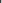 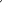 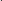 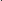 5.3. Информационно-методические условия Список литературных источниковАмелин А.Н., Пашинин В.А. Настольный теннис («Азбука спорта»). - М, ФиС, 1999.Байгулов Ю.П. Настольный теннис: Вчера, сегодня, завтра. – М.: ФиС, 2000.Барчукова Г.В. Настольный теннис. - М., 1990.Барчукова Г.В. Современные подходы к формированию технико тактического мастерства игроков в настольный теннис. – М.: РГАФК, 1997. Барчукова Г.В. Мизин А.Н. Настольный теннис в ВУЗЕ – М.: Спорт Академ Пресс, 2002. – 132 с.Евсеев С.П. Теория и организация адаптивной физической культуры. т.1. - М., 2002.Настольный теннис. Правила соревнований. - 1999.Настольный теннис: Примерная программа спортивной подготовки для детско-юношеских спортивных школ, специализированных детско-юношеских школ олимпийского резерва (этапы спортивного совершенствования), школ высшего спортивного мастерства. – М.: Советский спорт, 2004. – 144с. «Планирование и организация тренировочного процесса игроков в настольный теннис» Москва 2011г. Сборник методических материалов №2, / Федерация настольного тенниса России/ Сборник нормативных правовых документов в области Паралимпийского спорта. - М.: Советский спорт, 2009. -784 с.: ил. Серова Л. Психологическая модель игрока // Настольный теннис. - 2004.- №5.-С.32 Уверенная игра на приеме//Настольный теннис ревю. - 2003. - №1. С. 25 по материалам Table Tennis Illustreated.ITTF. Шкрах С.  Биоритм – тренировка и соревнования // Настольный теннис. - 2005. -№2. - С.30-31Аудиовизуальные средстваНаглядные пособия: рисунки, таблицы, схемы, диаграммы, графики.Видеопродукция: видеофрагменты, видеоуроки, видеофильмы, видеосъемка, тематические слайды и транспаранты.Компьютерные учебные пособия: электронные учебники, самоучители, пособия, справочники, словари, прикладные обучающие, контролирующие программы, тесты и учебные игры.Интернет: сетевые базы данных, видеоконференции, видеотрансляции, виртуальные семинары, телеконференции на специальных тематических форумах, телекоммуникационные проекты.Перечень Интернет-ресурсов1. Консультант Плюс http://www.consultant.ru/:Федеральный закон от 04.12.2007 г. № 329-ФЗ «О физической культуре и спорте в Российской Федерации»; Приказ Министерства спорта Российской Федерации от 16.08.2013 г. № 645 «Об утверждении Порядка приема лиц в физкультурно-спортивные организации, созданные Российской Федерацией и осуществляющие спортивную подготовку»;Приказ Министерства спорта Российской Федерации от 30.10.2015 г. № 999 «Об утверждении требований к обеспечению подготовки спортивного резерва для спортивных сборных команд Российской Федерации»;Приказ Министерства спорта Российской Федерации от 16.08.2013 г. № 636 «Об утверждении порядка осуществления контроля за соблюдением организациями, осуществляющими спортивную подготовку, федеральных стандартов спортивной подготовки»;Приказ Министерства спорта Российской Федерации от 14.10.13 г. № 801 «Об утверждении Ведомственного перечня государственных услуг (работ), оказываемых (выполняемых) находящимися в ведении Министерства спорта Российской Федерации федеральными государственными учреждениями в качестве основных видов деятельности»;Приказ Министерства здравоохранения Российской Федерации от 01.03.16 г. № 134н «О Порядке организации оказания медицинской помощи лицам, занимающимся физической культурой и спортом (в том числе при подготовке и проведении физкультурных мероприятий и спортивных мероприятий), включая порядок медицинского осмотра лиц, желающих пройти спортивную подготовку, заниматься физической культурой и спортом в организациях и (или) выполнить нормативы испытаний (тестов) Всероссийского физкультурно-спортивного комплекса «Готов к труду и обороне»;Приказ Министерства спорта Российской Федерации от 28.11.2022 г. № 1084 «Об утверждении Федерального стандарта спортивной подготовки по виду спорта «спорт лиц с поражением ОДА»». 2. Министерство спорта Российской Федерации http://www.minsport.gov.ru/3. Российское антидопинговое агентство «Русада» http://www.rusada.ru/5. Паралимпийский комитет России http://paralymp.ru/6. Всероссийская Федерация спорта лиц с поражением опорно-двигательного аппарата http://www.fpoda.paralymp.ru/7. IWAS: Международная спортивная ассоциация колясочников и ампутантов http://wsw.org.uk/8. Международный Паралимпийский Комитет http://www.paralympic.org/9. Европейский Паралимпийский Комитет http://www.europaralympic.org/ 10. Международная федерация настольного тенниса - http://www.ittf.com/  11. Федерация настольного тенниса России - http://ttfr.ru/1Общие положения31.1Название дополнительной образовательной программы спортивной подготовки31.2Цели Программы32Характеристика программы42.1Сроки реализации этапов спортивной подготовки и возрастные границы лиц, проходящих спортивную подготовку, количество лиц, проходящих спортивную подготовку в группах на этапах спортивной подготовки82.2Объем Программы92.3Виды (формы) обучения по Программе 92.4Годовой учебно-тренировочный план112.5Календарный план воспитательной работы132.6План мероприятий, направленный на предотвращение допинга в  спорте и борьбу с ним162.7Планы инструкторской и судейской практики192.8Планы медицинских, медико-биологических мероприятий и применения восстановительных средств203Система контроля213.1Требования к результатам прохождения Программы213.2Оценка результатов освоения Программы233.3Контрольные и контрольно-переводные нормативы по видам спортивной подготовки244Рабочая программа264.1Описание учебно-тренировочного процесса274.2Учебно-тематический план365Условия реализации Программы435.1Материально-технические условия435.2Кадровые условия485.3Информационно-методические условия48Функциональные группыСтепень ограничения функциональных возможностейТипы поражений опорно-двигательного аппаратаСпортивный класс, присваиваемый по результатам спортивно-функциональной классификацииIФункциональные возможности ограничены значительно, лица, проходящие спортивную подготовку, постоянно пользуются для передвижения коляской или подобными техническими средствами и нуждаются в посторонней помощи во время тренировочных занятий и (или) участия в спортивных соревнованияхГипертонус мышц («b735»): тяжелые формы церебрального паралича (включая детский церебральный паралич), последствиями инсульта, черепно-мозговой травмы (например, выраженный спастический тетрапарез, трипарез, парапарез, гемипарез и другие).Атаксия («b760») или Атетоз («b765»): выраженные координационные	нарушения,	приводящи к невозможности самостоятельно выполнять необходимые действия в соответствующей спортивной дисциплине вида спорта «спорта лиц с поражением ОДА» (например, выраженная атаксическая форма церебрального паралича (включая детский церебральный паралич), последствия инсульта, черепно-мозговая травма, рассеянный склероз и другие).Нарушение мышечной силы («b730»): травма спинного мозга на уровне шейного и грудного отделов позвоночника или сопоставимые последствия полиомиелита,	мышечной	дистрофии, полирадикулоневропатии, спина бифида и прочих заболеваний с выраженным поражением верхних и нижних конечностей и (или) выраженностью слабостью мышц туловища, при которых лицо, проходящее спортивную подготовку, не может передвигаться без коляски.Нарушение диапазона пассивных движений («b7100»- «b7102»): значительное ограничение подвижности суставов верхних и нижних конечностей, например, выраженный артрогрипоз с поражением верхних и нижних конечностей или сопоставимые выраженные ограничения пассивного диапазона движений в крупных суставах конечностей в результате других заболеваний (анкилоз, послеожоговые контрактуры суставов). Дефицит конечности («s720», «s730», «s740», «s750»): ампутации всех четырех конечностей: обеих верхних конечностей на уровне выше локтевых суставов и обеих нижних конечностей на уровне выше коленных суставов, ампутации трех конечностей на аналогичных уровнях, ампутации обеих нижних конечностей на уровне верхней трети бедер и выше (спортсмен не может пользоваться протезами) или сопоставимое недоразвитие (дисмелия) верхних и нижних конечностей.Настольный теннис: «1», «2», «3», «4».IIФункциональные возможности ограничены
умеренно, лица,
проходящие спортивную
подготовку, могут
пользоваться коляской
и (или) другими
техническими средствами
опоры, некоторым
спортсменам может
потребоваться посторонняя
помощь во время
тренировочных занятий и
(или) участия в
спортивных соревнованияхГипертонус мышц («b735»): тяжелые формы церебрального паралича (включая детский церебральны паралич), последствиями инсульта, черепно-мозговой травмы (например, умеренный спастический парапарез, гемипарез, монопарез).Атаксия («b760») или Атетоз («b765»): умеренные очевидные координационные	нарушения,	 (например, умеренная атаксическая форма церебрального паралича (включая детский церебральный паралич), последствия инсульта, черепно-мозговая травма, рассеянный склероз и другие).Нарушение мышечной силы («b730»): травма спинного мозга на уровне поясничного и крестцового  отделов позвоночника или сопоставимые последствия полиомиелита,	мышечной	дистрофии, полирадикулоневропатии, спина бифида и прочих заболеваний, при которых лицо, проходящее спортивную подготовку, способно самостоятельно передвигаться (без коляски, с использованием технических средств опоры) и выполнять другие необходимые действия в соответствующей дисциплине вида спорта.4. Нарушение диапазона пассивных движений («b7100»- «b7102»): умеренное ограничение подвижности суставов конечностей, при которых лицо, проходящее спортивную подготовку, способно самостоятельно передвигаться (без коляски, с использованием технических средств опоры), например, артрогрипоз с поражением нижних конечностей или сопоставимые ограничения пассивного диапазона движений, как минимум в двух крупных суставах нижних или верхних конечностей в результате других заболеваний (анкилоз, послеожоговые контрактуры суставов).5. Дефицит конечности («s720», «s730», «s740», «s750»): обеих верхних конечностей на уровне лучезапястного сустава и выше или сопастовимое недоразвитие (дисмелия) верхних конечностей (указанным лицам, проходящим спортивную подготовку, может потребоваться посторонняя помощь во время тренировочных занятий и (или) участие в спортивных соревнованиях). Ампутация одной нижней конечности на уровне коленного сустава и выше, ампутация обеих нижних конечностей на уровне голеностопного сустава и выше или сопоставимое недоразвитие (дисмелия) нижних конечностей.Настольный теннис: «5», «6», «7», «8».IIIФункциональные возможности ограничены незначительноГипертонус мышц («b735»): легкие формы церебрального паралича (включая детский церебральный паралич), последствиями инсульта, черепно-мозговой травмы (например, спастический парапарез, гемипарез, монопарез легкой степени выраженности).Атаксия («b760») или Атетоз («b765»): легкие координационные нарушения, выявляемые при проведении неврологических тестов (например, атаксическая форма церебрального паралича (включая детский церебральный паралич), последствия инсульта, черепно-мозговая травма, рассеянный склероз и другие).Нарушение мышечной силы («b730»): травма спинного мозга (неполное повреждение на уровне любого отдела позвоночника) или сопоставимые последствия полиомиелита, мышечной дистрофии, полирадикулоневропатии, спина бифида и прочих заболеваний с минимальными функциональными ограничениями в нижних конечностях. Нарушение диапазона пассивных движений («b7100»-«b7102»): ограничение подвижности суставовНастольный теннис: «9», «10».Этапы спортивной подготовкиСрок реализации этапов спортивной подготовки (лет)Возрастные границы лиц, проходящих спортивную подготовку (лет)Функциональная группаНаполняемость (человек)Наполняемость (человек)Этап начальной подготовкине ограничивается7Iдо года3Этап начальной подготовкине ограничивается7Iсвыше года3Учебно-тренировочный этап (этап спортивной специализации)не ограничивается9Iдо трех лет2Учебно-тренировочный этап (этап спортивной специализации)не ограничивается9Iсвыше трех лет2Этап совершенствования спортивного мастерстване ограничивается13Iдо года1Этап совершенствования спортивного мастерстване ограничивается13Iсвыше года1Этап высшего спортивного мастерстване ограничивается14I11Этапный нормативЭтапы и годы спортивной подготовкиЭтапы и годы спортивной подготовкиЭтапы и годы спортивной подготовкиЭтапы и годы спортивной подготовкиЭтапы и годы спортивной подготовкиЭтапы и годы спортивной подготовкиЭтапы и годы спортивной подготовкиЭтапы и годы спортивной подготовкиЭтапный нормативЭтап начальной подготовкиЭтап начальной подготовкиУчебно-тренировочный этап (этап спортивной специализации)Учебно-тренировочный этап (этап спортивной специализации)Учебно-тренировочный этап (этап спортивной специализации)Этап совершенствования спортивного мастерстваЭтап совершенствования спортивного мастерстваЭтап высшего спортивного мастерстваЭтапный нормативдо годасвыше годадо трех летдо трех летсвыше трех летЭтап совершенствования спортивного мастерстваЭтап совершенствования спортивного мастерстваЭтап высшего спортивного мастерстваЭтапный нормативпервый годвторой, третий год и последующие годыпервый, второй годтретий годчетвертый, пятый год и последующие годыдо годасвыше годаЭтап высшего спортивного мастерстваКоличество часов в неделю4,56101214161820Общее количество часов в год2343125206247288329361040№ п/пВид               учебно-тренировочных мероприятийПредельная продолжительность учебно-тренировочных мероприятий по этапам спортивной подготовки (количество суток) (без учета времени следования к месту проведения учебно-тренировочных мероприятий и обратно)Предельная продолжительность учебно-тренировочных мероприятий по этапам спортивной подготовки (количество суток) (без учета времени следования к месту проведения учебно-тренировочных мероприятий и обратно)Предельная продолжительность учебно-тренировочных мероприятий по этапам спортивной подготовки (количество суток) (без учета времени следования к месту проведения учебно-тренировочных мероприятий и обратно)Предельная продолжительность учебно-тренировочных мероприятий по этапам спортивной подготовки (количество суток) (без учета времени следования к месту проведения учебно-тренировочных мероприятий и обратно)Предельная продолжительность учебно-тренировочных мероприятий по этапам спортивной подготовки (количество суток) (без учета времени следования к месту проведения учебно-тренировочных мероприятий и обратно)№ п/пВид               учебно-тренировочных мероприятийЭтап начальной подготовкиТренировочный этап (этап спортивной специализации)Этап совершенствования спортивного мастерстваЭтап высшего спортивного мастерстваЭтап высшего спортивного мастерстваУчебно-тренировочные мероприятия к спортивным соревнованиямУчебно-тренировочные мероприятия к спортивным соревнованиямУчебно-тренировочные мероприятия к спортивным соревнованиямУчебно-тренировочные мероприятия к спортивным соревнованиямУчебно-тренировочные мероприятия к спортивным соревнованиямУчебно-тренировочные мероприятия к спортивным соревнованиямУчебно-тренировочные мероприятия к спортивным соревнованиям1.1.Учебно-тренировочные мероприятия по подготовке к международным спортивным соревнованиям --2121211.2.Учебно-тренировочные мероприятия по подготовке к чемпионатам, кубкам России, первенствам России -141821211.3.Учебно-тренировочные мероприятия по подготовке к другим всероссийским спортивным  соревнованиям -141818181.4.Учебно-тренировочные мероприятия по подготовке к официальным спортивным соревнованиям субъекта Российской Федерации-14141414Специальные учебно-тренировочные мероприятияСпециальные учебно-тренировочные мероприятияСпециальные учебно-тренировочные мероприятияСпециальные учебно-тренировочные мероприятияСпециальные учебно-тренировочные мероприятияСпециальные учебно-тренировочные мероприятияСпециальные учебно-тренировочные мероприятия2.1.Учебно-тренировочные мероприятия по общей и (или) специальной физической подготовке -141818182.2.Восстановительные мероприятия--До 10 сутокДо 10 сутокДо 10 суток2.3.Мероприятия для комплексного медицинского обследования--До 3 суток, но не более 2 раз в годДо 3 суток, но не более 2 раз в годДо 3 суток, но не более 2 раз в год2.4.Учебно-тренировочные мероприятия в каникулярный периодДо 21 дня подряд и не более двух учебно-тренировочных мероприятий в годДо 21 дня подряд и не более двух учебно-тренировочных мероприятий в год---2.5.Учебно-тренировочные мероприятия-До 60 сутокДо 60 сутокДо 60 сутокДо 60 сутокВиды спортивных соревнованийЭтапы и годы спортивной подготовкиЭтапы и годы спортивной подготовкиЭтапы и годы спортивной подготовкиЭтапы и годы спортивной подготовкиЭтапы и годы спортивной подготовкиЭтапы и годы спортивной подготовкиВиды спортивных соревнованийЭтап начальной подготовкиЭтап начальной подготовкиУчебно-тренировочный этап (этап спортивной специализации)Учебно-тренировочный этап (этап спортивной специализации)Этап     совершенствования спортивного мастерстваЭтап высшего спортивного мастерстваВиды спортивных соревнованийДо годаСвыше годаДо трех летСвыше трех летЭтап     совершенствования спортивного мастерстваЭтап высшего спортивного мастерстваКонтрольные111122Отборочные--1122Основные112234№ п/пВиды спортивной подготовки и иные мероприятияЭтапы и годы спортивной подготовкиЭтапы и годы спортивной подготовкиЭтапы и годы спортивной подготовкиЭтапы и годы спортивной подготовкиЭтапы и годы спортивной подготовкиЭтапы и годы спортивной подготовкиЭтапы и годы спортивной подготовкиЭтапы и годы спортивной подготовкиЭтапы и годы спортивной подготовкиЭтапы и годы спортивной подготовкиЭтапы и годы спортивной подготовкиЭтапы и годы спортивной подготовкиЭтапы и годы спортивной подготовки№ п/пВиды спортивной подготовки и иные мероприятияЭтапначальной подготовкиЭтапначальной подготовкиЭтапначальной подготовкиЭтапначальной подготовкиУчебно-тренировочный этап (этап спортивной специализации)Учебно-тренировочный этап (этап спортивной специализации)Учебно-тренировочный этап (этап спортивной специализации)Учебно-тренировочный этап (этап спортивной специализации)Учебно-тренировочный этап (этап спортивной специализации)Учебно-тренировочный этап (этап спортивной специализации)Этап совершенствования спортивного мастерстваЭтап совершенствования спортивного мастерстваЭтап высшего спортивного мастерства№ п/пВиды спортивной подготовки и иные мероприятиядо годасвыше годасвыше годасвыше годадо трех летдо трех летдо трех летсвыше трех летсвыше трех летсвыше трех летдо годасвыше годаЭтап высшего спортивного мастерства№ п/пВиды спортивной подготовки и иные мероприятияПервый годВторой годТретий годТретий годПервый годВторой годТретий годТретий годЧетвертый годПятый годПервый годВторой годЭтап высшего спортивного мастерства№ п/пВиды спортивной подготовки и иные мероприятияНедельная нагрузка в часахНедельная нагрузка в часахНедельная нагрузка в часахНедельная нагрузка в часахНедельная нагрузка в часахНедельная нагрузка в часахНедельная нагрузка в часахНедельная нагрузка в часахНедельная нагрузка в часахНедельная нагрузка в часахНедельная нагрузка в часахНедельная нагрузка в часахНедельная нагрузка в часах№ п/пВиды спортивной подготовки и иные мероприятия4,5666101012121414161820№ п/пВиды спортивной подготовки и иные мероприятияМаксимальная продолжительность одного учебно-тренировочного занятия в часахМаксимальная продолжительность одного учебно-тренировочного занятия в часахМаксимальная продолжительность одного учебно-тренировочного занятия в часахМаксимальная продолжительность одного учебно-тренировочного занятия в часахМаксимальная продолжительность одного учебно-тренировочного занятия в часахМаксимальная продолжительность одного учебно-тренировочного занятия в часахМаксимальная продолжительность одного учебно-тренировочного занятия в часахМаксимальная продолжительность одного учебно-тренировочного занятия в часахМаксимальная продолжительность одного учебно-тренировочного занятия в часахМаксимальная продолжительность одного учебно-тренировочного занятия в часахМаксимальная продолжительность одного учебно-тренировочного занятия в часахМаксимальная продолжительность одного учебно-тренировочного занятия в часахМаксимальная продолжительность одного учебно-тренировочного занятия в часах№ п/пВиды спортивной подготовки и иные мероприятия2222333333444№ п/пВиды спортивной подготовки и иные мероприятияНаполняемость групп (человек)Наполняемость групп (человек)Наполняемость групп (человек)Наполняемость групп (человек)Наполняемость групп (человек)Наполняемость групп (человек)Наполняемость групп (человек)Наполняемость групп (человек)Наполняемость групп (человек)Наполняемость групп (человек)Наполняемость групп (человек)Наполняемость групп (человек)Наполняемость групп (человек)№ п/пВиды спортивной подготовки и иные мероприятия33332222221111.Общая физическая подготовка94125125125182182218218254254266299280   2.Специальная физическая подготовка57757575156156187187218218266299384   3.Участие в спортивных соревнованиях----6666771719214.Техническая подготовка751001001001201201431431671671661882085.Тактическая подготовка23331616181822223337426Теоретическая подготовка23331010131315153337427.Психологическая подготовка2333101013131515171921   8.Контрольные мероприятия (тестирование и контроль)2333333355679.Инструкторская практика----5577889102110.Судейская практика----55667789  11.Медицинские, медико-биологические мероприятия----5555556721  12.Восстановительные мероприятия----22555555             Общее количество часов в год             Общее количество часов в год2343123123125205206246247287288329361040№ п/пНаправление работыМероприятияСроки проведения1.Профориентационная деятельностьПрофориентационная деятельностьПрофориентационная деятельность1.1.Судейская практикаУчастие в спортивных соревнованиях различного уровня, в рамках которых предусмотрено:- практическое и теоретическое изучение и применение правил вида спорта и терминологии, принятой в виде спорта; - приобретение навыков судейства и проведения спортивных соревнований в качестве помощника спортивного судьи и (или) помощника секретаря спортивных соревнований;- приобретение навыков самостоятельного судейства спортивных соревнований;- формирование уважительного отношения к решениям спортивных судеймай-август1.2.Инструкторская практикаУчебно-тренировочные занятия, в рамках которых предусмотрено:- освоение навыков организации и проведения учебно-тренировочных занятий в качестве помощника тренера-преподавателя, инструктора;- составление конспекта учебно-тренировочного занятия в соответствии с поставленной задачей;- формирование навыков наставничества;
- формирование сознательного отношения к учебно-тренировочному и соревновательному процессам; - формирование склонности к педагогической работеноябрь-декабрь2. Здоровьесбережение Здоровьесбережение Здоровьесбережение2.1.Организация и проведение мероприятий, направленных на формирование здорового образа жизниДни здоровья и спорта, в рамках которых предусмотрено:- формирование знаний и умений 
в проведении дней здоровья и спорта, спортивных фестивалей (написание положений, требований, регламентов к организации и проведению мероприятий, ведение протоколов);- подготовка пропагандистских акций по формированию здорового образа жизни средствами различных видов спортаапрель-май2.2.Режим питания и отдыхаПрактическая деятельность и восстановительные процессы обучающихся: - формирование навыков правильного режима дня с учетом спортивного режима (продолжительности учебно-тренировочного процесса, периодов сна, отдыха, восстановительных мероприятий после тренировки, оптимальное питание, профилактика переутомления и травм, поддержка физических кондиций, знание способов закаливания и укрепления иммунитета)январь-февраль2.3 Соблюдение требований техники безопасности Проведение занятий, бесед на темы: - инструктаж по технике безопасности; - правила поведения на территории спортивного объекта;  - соблюдение техники безопасности на водоемах март3.Патриотическое воспитание обучающихсяПатриотическое воспитание обучающихсяПатриотическое воспитание обучающихся3.1.Теоретическая подготовка(воспитание патриотизма, чувства ответственности перед Родиной, гордости за свой край, свою Родину, уважение государственных символов (герб, флаг, гимн), готовность к служению Отечеству, его защите на примере роли, традиций и развития вида спорта в современном обществе, легендарных спортсменов в Российской Федерации, в регионе, культура поведения болельщиков и спортсменов на соревнованиях)Беседы, встречи, диспуты, другиемероприятия с приглашением именитых спортсменов, тренеров и ветеранов спорта.Занятие на тему - определение понятий: флаг, герб, гимн Российской Федерации. Разучивание гимна и исполнение гимна на церемониях открытия (закрытия) спортивных соревнований.  апрель-май3.2.Практическая подготовка(участие в физкультурных мероприятиях и спортивных соревнованиях и иных мероприятиях)Участие в:- физкультурных и спортивно-массовых мероприятиях, спортивных соревнованиях, в том числе в парадах, церемониях открытия (закрытия), награждения на указанных мероприятиях;- тематических физкультурно-спортивных праздниках апрель-октябрь4.Развитие творческого мышленияРазвитие творческого мышленияРазвитие творческого мышления4.1.Практическая подготовка (формирование умений и навыков, способствующих достижению спортивных результатов)Семинары, мастер-классы, показательные выступления для обучающихся, направленные на:- формирование умений и навыков, способствующих достижению спортивных результатов;- развитие навыков юных спортсменов и их мотивации к формированию культуры спортивного поведения, воспитания толерантности и взаимоуважения;- правомерное  поведение болельщиков;- расширение общего кругозора юных спортсменовмай-августЭтап спортивной подготовкиСодержание мероприятия и его формаСроки проведенияРекомендации по проведению мероприятийЭтап начальной подготовки1. Онлайн обучение на сайте РУСАДА2. Теоретическое занятие «Ценности спорта. Честная игра»3. Проверка лекарственных препаратов (знакомство с международным стандартом «Запрещенный список»)4. Семинар для тренеров «Виды нарушений антидопинговых правил», «Роль тренера и родителей в процессе формирования антидопинговой культуры»5. Родительское собрание «Роль родителей в процессе формирования антидопинговой культуры»январь1 раз в год1 раз в месяцноябрьдекабрьПрохождение онлайн-курса – это неотъемлемая часть системы антидопингового образования (спортсмены, тренеры). Ссылка на образовательный курс: https://newrusada.triagonal.net  Предоставить в учебно-спортивный отдел сертификаты.Ответственный за антидопинговое обеспечение в регионе, учебно-спортивный отделНаучить юных спортсменов и их законных представителей проверять лекарственные препараты через сервисы по проверке препаратов в виде домашнего задания (тренер называет спортсмену 2-3 лекарственных препарата для самостоятельной проверки дома). Сервис по проверке препаратов на сайте РАА «РУСАДА»: http://list.rusada.ru/Ответственный за антидопинговое обеспечение в регионе, учебно-спортивный отделТренеру включить в повестку дня родительского собрания вопрос по антидопингу. Использовать памятки для родителей. Научить родителей пользоваться сервисом по проверке препаратов на сайте РАА «РУСАДА»: http://list.rusada.ru/  Собрание можно проводить в онлайн формате с показом презентации. Обязательное представление протокола проведения родительского собрания (с подписями законных представителей).Учебно-тренировочныйэтап (этап спортивной специализации)1. Онлайн обучение на сайте РУСАДА2. Антидопинговая викторина «Играй честно»3. Семинар для спортсменов и тренеров «Виды нарушений антидопинговых правил», «Проверка лекарственных средств»»4. Родительское собрание «Роль родителей в процессе формирования антидопинговой культуры»январьПо назначениюоктябрьдекабрьПрохождение онлайн-курса – это неотъемлемая часть системы антидопингового образования (спортсмены, тренеры). Ссылка на образовательный курс: https://newrusada.triagonal.net  Предоставить в учебно-спортивный отдел сертификаты.Ответственный за антидопинговое обеспечение в регионе. Проведение викторины на крупных спортивных мероприятиях в регионе.Ответственный за антидопинговое обеспечение в регионе, учебно-спортивный отделТренеру включить в повестку дня родительского собрания вопрос по антидопингу. Использовать памятки для родителей. Научить родителей пользоваться сервисом по проверке препаратов на сайте РАА «РУСАДА»: http://list.rusada.ru/ Этапы совершенствования спортивного мастерства ивысшего спортивного мастерства1. Онлайн обучение на сайте РУСАДА2. Семинар «Виды нарушений антидопинговых правил», Процедура допинг-контроля», «Подача запроса на ТИ», «Система АДАМС»январь1-2 раза в годПрохождение онлайн-курса – это неотъемлемая часть системы антидопингового образования (спортсмены, тренеры). Ссылка на образовательный курс: https://newrusada.triagonal.net  Предоставить в учебно-спортивный отдел сертификаты.Ответственный за антидопинговое обеспечение в регионе, учебно-спортивный отделСодержание мероприятияВиды практических заданийСроки реализации1. Освоение методики проведения учебно- тренировочных занятий с обучающимися этапа начальной подготовкиСамостоятельное проведение подготовительной части учебно-тренировочного занятияСамостоятельное проведение учебно-тренировочных занятий по общей  физической подготовкеОбучение основным техническим и тактическим элементам и приемам 4.Составление комплексов упражнений для  развития физических качествПодбор упражнений для совершенствования техники выполнения движенияВедение дневника самоконтроляУстанавливаются в  соответствии с годовым учебно-тренировочным планом и спецификой этапа спортивной подготовки2. Освоение методики проведения спортивно- массовых мероприятий 1.Организация и проведение спортивно-массовых мероприятий под руководством    тренера-преподавателяУстанавливаются в  соответствии с годовым учебно-тренировочным планом и спецификой этапа спортивной подготовки3. Выполнение необходимых требований для присвоения квалификационной категорииСудейство официальных спортивных соревнованийВыполнение квалификационных требований для присвоения квалификационной категории спортивного   судьиУстанавливаются в  соответствии с годовым учебно-тренировочным планом и спецификой этапа спортивной подготовки№ п/пСредства и мероприятияСроки реализации1.Рациональное питание:сбалансировано по энергетической ценности;сбалансировано по составу (белки, жиры, углеводы, микроэлементы, витамины);- соответствует характеру, величине и направленности тренировочных и соревновательных нагрузокВ течение всего периода спортивной подготовки2.Физиотерапевтические методы:Массаж – классический (восстановительный, общий), сегментарный, точечный, вибрационный, гидромассажГидропроцедуры: теплый душ, горячий душ, контрастный душ, теплые ванны, контрастные ванны, хвойные ванны, восстановительное плавание.Различные методики банных процедур: баня с парением, кратковременная баня, баня с контрастными водными процедурамиАппаратная физиотерапия: электростимуляция, амплипульстерапия, УВЧ – терапия, электрофорез, магнитотерапия, ингаляцииВ течение всего периода реализации годового учебно-тренировочного плана, с учетом физического состояния обучающегосяПо назначению врача  3.Медико-восстановительные средства назначаются только врачом и применяются только под контролем врачебного персоналаВ течение всего периода реализации Программы, с учетом физического состояния обучающегося № п/пУпражненияЕдиница измеренияНормативНорматив№ п/пУпражненияЕдиница измерениямужчиныженщины1. Для спортивной дисциплины «настольный теннис» (I функциональная группа)1. Для спортивной дисциплины «настольный теннис» (I функциональная группа)1. Для спортивной дисциплины «настольный теннис» (I функциональная группа)1. Для спортивной дисциплины «настольный теннис» (I функциональная группа)1. Для спортивной дисциплины «настольный теннис» (I функциональная группа)1Прокат «змейкой» на коляске между 5 вешками (за минимальное время)количество разне менеене менее1Прокат «змейкой» на коляске между 5 вешками (за минимальное время)количество раз112Бег на коляске 30 мсне болеене более2Бег на коляске 30 мс19,019,03Бег на коляске 100-500 м (в зависимости от степени поражения ОДА) (за минимальное время)количество разне менеене менее3Бег на коляске 100-500 м (в зависимости от степени поражения ОДА) (за минимальное время)количество раз114Сгибание и разгибание рук в упоре о гимнастическую скамьюколичество размаксимальноемаксимальное5И.П. – сидя. Метание теннисного мяча правой и левой рукой (на максимальное расстояние)количество разне менеене менее5И.П. – сидя. Метание теннисного мяча правой и левой рукой (на максимальное расстояние)количество раз11№ п/пУпражненияЕдиница измеренияНормативНорматив№ п/пУпражненияЕдиница измерениямужчиныженщины1. Для спортивной дисциплины «настольный теннис» (I функциональная группа)1. Для спортивной дисциплины «настольный теннис» (I функциональная группа)1. Для спортивной дисциплины «настольный теннис» (I функциональная группа)1. Для спортивной дисциплины «настольный теннис» (I функциональная группа)1. Для спортивной дисциплины «настольный теннис» (I функциональная группа)1Прокат «змейкой» на коляске между 7 вешками (30 м)сне болеене более1Прокат «змейкой» на коляске между 7 вешками (30 м)с30,030,02Бег на коляске 30 мсне болеене более2Бег на коляске 30 мс17,017,03Бег на коляске 500 м (за минимальное время)количество разне менеене менее3Бег на коляске 500 м (за минимальное время)количество раз114Сгибание и разгибание рук в упоре о гимнастическую скамьюколичество разне менеене менее4Сгибание и разгибание рук в упоре о гимнастическую скамьюколичество раз10105И.П. – сидя. Метание мяча для настольного тенниса по очереди каждой рукоймне менеене менее5И.П. – сидя. Метание мяча для настольного тенниса по очереди каждой рукойм22Уровень спортивной квалификацииУровень спортивной квалификацииУровень спортивной квалификацииУровень спортивной квалификацииУровень спортивной квалификации1Период обучения на этапе спортивной подготовки (до трех лет)Не устанавливаетсяНе устанавливаетсяНе устанавливается2Период обучения на этапе спортивной подготовки (свыше трех лет)Спортивные разряды – «третий юношеский», «второй юношеский», «первый юношеский», «третий спортивный», «второй спортивный»Спортивные разряды – «третий юношеский», «второй юношеский», «первый юношеский», «третий спортивный», «второй спортивный»Спортивные разряды – «третий юношеский», «второй юношеский», «первый юношеский», «третий спортивный», «второй спортивный»№ п/п№ п/пУпражненияЕдиница измеренияНормативНорматив№ п/п№ п/пУпражненияЕдиница измерениямужчиныженщины1. Для спортивной дисциплины «настольный теннис» (I функциональная группа)1. Для спортивной дисциплины «настольный теннис» (I функциональная группа)1. Для спортивной дисциплины «настольный теннис» (I функциональная группа)1. Для спортивной дисциплины «настольный теннис» (I функциональная группа)1. Для спортивной дисциплины «настольный теннис» (I функциональная группа)1. Для спортивной дисциплины «настольный теннис» (I функциональная группа)1Прокат «змейкой» на коляске между 10 вешками (30 м)Прокат «змейкой» на коляске между 10 вешками (30 м)сне болеене более1Прокат «змейкой» на коляске между 10 вешками (30 м)Прокат «змейкой» на коляске между 10 вешками (30 м)с60,060,02Бег на коляске 100 мБег на коляске 100 мсне болеене более2Бег на коляске 100 мБег на коляске 100 мс28,028,03Бег на коляске 800 м Бег на коляске 800 м минне болеене более3Бег на коляске 800 м Бег на коляске 800 м мин444И.П. – сидя. Подъем в упор на руках (самостоятельно)И.П. – сидя. Подъем в упор на руках (самостоятельно)количество разне менеене менее4И.П. – сидя. Подъем в упор на руках (самостоятельно)И.П. – сидя. Подъем в упор на руках (самостоятельно)количество раз12125И.П. – сидя. Попеременная тяга руками резинового амортизатора (самостоятельно)И.П. – сидя. Попеременная тяга руками резинового амортизатора (самостоятельно)сне менеене менее5И.П. – сидя. Попеременная тяга руками резинового амортизатора (самостоятельно)И.П. – сидя. Попеременная тяга руками резинового амортизатора (самостоятельно)с45,045,06И.П. – сидя. Удар теннисной ракеткой по мячу на дальностьИ.П. – сидя. Удар теннисной ракеткой по мячу на дальностьмне менеене менее6И.П. – сидя. Удар теннисной ракеткой по мячу на дальностьИ.П. – сидя. Удар теннисной ракеткой по мячу на дальностьм447И.П. – сидя. Толкание медицинбола весом 1 кг вперед каждой рукой (за 1 мин)И.П. – сидя. Толкание медицинбола весом 1 кг вперед каждой рукой (за 1 мин)количество разне менеене менее7И.П. – сидя. Толкание медицинбола весом 1 кг вперед каждой рукой (за 1 мин)И.П. – сидя. Толкание медицинбола весом 1 кг вперед каждой рукой (за 1 мин)количество раз22Уровень спортивной квалификацииУровень спортивной квалификацииУровень спортивной квалификацииУровень спортивной квалификацииУровень спортивной квалификацииУровень спортивной квалификации11Для спортивной дисциплины настольный теннисСпортивный разряд – «кандидат в мастера спорта»Спортивный разряд – «кандидат в мастера спорта»Спортивный разряд – «кандидат в мастера спорта»№ п/пУпражненияЕдиница измеренияНормативНорматив№ п/пУпражненияЕдиница измерениямужчиныженщины1. Для спортивной дисциплины «настольный теннис» (I функциональная группа)1. Для спортивной дисциплины «настольный теннис» (I функциональная группа)1. Для спортивной дисциплины «настольный теннис» (I функциональная группа)1. Для спортивной дисциплины «настольный теннис» (I функциональная группа)1. Для спортивной дисциплины «настольный теннис» (I функциональная группа)1Бег на коляске 600 м (за минимальное время)количество разне менеене менее1Бег на коляске 600 м (за минимальное время)количество раз112Кистевая динамометриякгне менеене менее2Кистевая динамометриякг23233Подтягивание из виса на высокой перекладине количество разне болеене более3Подтягивание из виса на высокой перекладине количество раз4И.П. – сидя. Бросок медицинбола весом 1 кг вперед двумя руками из-за головымне менеене менее4И.П. – сидя. Бросок медицинбола весом 1 кг вперед двумя руками из-за головым99Уровень спортивной квалификацииУровень спортивной квалификацииУровень спортивной квалификацииУровень спортивной квалификацииУровень спортивной квалификации1Для спортивной дисциплины настольный теннисСпортивное звание – «мастер спорта России»Спортивное звание – «мастер спорта России»Спортивное звание – «мастер спорта России»Виды спортивной подготовки и иные мероприятияКоличество, часЯнварьФевральМарт АпрельМайИюньИюльАвгустСентябрь ОктябрьНоябрьДекабрьОбщая физическая подготовка94878788888888Специальная физическая подготовка57545445655554Спортивные соревнования-------------Техническая подготовка756:155:586:285:585:456:1676:466:176:175:156:45Тактическая подготовка2-1-1--------Теоретическая подготовка215ꞌ2ꞌ2 ꞌ2ꞌ15ꞌ14ꞌ-14ꞌ13ꞌ13ꞌ15 ꞌ15 ꞌПсихологическая подготовка2-------1--1-Контрольные мероприятия2-----------2Инструкторская практика-------------Судейская практика-------------Медицинские, медико-биологические мероприятия-------------Восстановительные мероприятия-------------ВСЕГО23419:301819:30181819:30212119:3019:3019:3021Виды спортивной подготовки и иные мероприятияКоличество, часЯнварьФевральМарт АпрельМайИюньИюльАвгустСентябрь ОктябрьНоябрьДекабрьОбщая физическая подготовка125101011101110111110111010Специальная физическая подготовка75657676866666Спортивные соревнования-------------Техническая подготовка1009:377:578:578:578:387:4088:407:407:407:378:37Тактическая подготовка3-11------1--Теоретическая подготовка323ꞌ3ꞌ3ꞌ3ꞌ22ꞌ20ꞌ-20ꞌ20ꞌ20ꞌ23ꞌ23ꞌПсихологическая подготовка3---11-1-----Контрольные мероприятия3-----------3Инструкторская практика-------------Судейская практика-------------Медицинские, медико-биологические мероприятия-------------Восстановительные мероприятия-------------ВСЕГО312262428262824282624262428Виды спортивной подготовки и иные мероприятияКоличество, часЯнварьФевральМарт АпрельМайИюньИюльАвгустСентябрь ОктябрьНоябрьДекабрьОбщая физическая подготовка182141416161515161615151515Специальная физическая подготовка156121213131312141412151313Спортивные соревнования6---111111---Техническая подготовка1209910101010111110101010Тактическая подготовка1623 ꞌ33 ꞌ1:3329 ꞌ1:3012243 ꞌ3:431:4323 ꞌТеоретическая подготовка101:3727ꞌ27ꞌ31ꞌ1:30---1:171:171:171:37Психологическая подготовка10--1111111111Контрольные мероприятия3-----------3Инструкторская практика5122---------Судейская практика5----11111---Медицинские, медико-биологические мероприятия522---1------Восстановительные мероприятия22------------ВСЕГО520424044424442464642464244Виды спортивной подготовки и иные мероприятияКоличество, часЯнварьФевральМарт АпрельМайИюньИюльАвгустСентябрь ОктябрьНоябрьДекабрьОбщая физическая подготовка218161819181818192018181917Специальная физическая подготовка187131416161715171615171615Спортивные соревнования6---111111---Техническая подготовка143111112121212131212121212Тактическая подготовка18112121221122Теоретическая подготовка1321112---1212Психологическая подготовка13-11111122111Контрольные мероприятия3-----------3Инструкторская практика7223---------Судейская практика6---111111---Медицинские, медико-биологические мероприятия53----2------Восстановительные мероприятия53----------2ВСЕГО624514854515451545451515154Виды спортивной подготовки и иные мероприятияКоличество, часЯнварьФевральМарт АпрельМайИюньИюльАвгустСентябрь ОктябрьНоябрьДекабрьОбщая физическая подготовка254202022212121232221212121Специальная физическая подготовка218171818181918191918171819Спортивные соревнования7---111112---Техническая подготовка167131215141414141414141514Тактическая подготовка22--3222322222Теоретическая подготовка15211122222Психологическая подготовка151131-1111221Контрольные мероприятия5----2------3Инструкторская практика844----------Судейская практика7---21112----Медицинские, медико-биологические мероприятия53----2------Восстановительные мероприятия5--1---11-2--ВСЕГО728605663606260636260606062Виды спортивной подготовки и иные мероприятияКоличество, часЯнварьФевральМарт АпрельМайИюньИюльАвгустСентябрь ОктябрьНоябрьДекабрьОбщая физическая подготовка266212222232222232322222222Специальная физическая подготовка266212222232222232322222222Спортивные соревнования17---333332---Техническая подготовка166131315141313151514131414Тактическая подготовка33114332443233Теоретическая подготовка3351212---5656Психологическая подготовка17--2121221222Контрольные мероприятия6--3--------3Инструкторская практика945----------Судейская практика8----2222----Медицинские, медико-биологические мероприятия63----3------Восстановительные мероприятия5--2------3--ВСЕГО832686472686968727269706872Виды спортивной подготовки и иные мероприятияКоличество, часЯнварьФевральМарт АпрельМайИюньИюльАвгустСентябрь ОктябрьНоябрьДекабрьОбщая физическая подготовка299242426252524262624252525Специальная физическая подготовка299242426252524262624252525Спортивные соревнования19---343432---Техническая подготовка188151416161616161616161615Тактическая подготовка37333342442333Теоретическая подготовка3761222---6666Психологическая подготовка19-12221222212Контрольные мероприятия7--3--------4Инструкторская практика1055----------Судейская практика9----2223----Медицинские, медико-биологические мероприятия73----4------Восстановительные мероприятия5--2------3--ВСЕГО936807280768076808076807680Виды спортивной подготовки и иные мероприятияКоличество, часЯнварьФевральМарт АпрельМайИюньИюльАвгустСентябрь ОктябрьНоябрьДекабрьОбщая физическая подготовка280222325232224242423232324Специальная физическая подготовка384323233313131333332323232Спортивные соревнования21---3333333--Техническая подготовка208171618171618181818171718Тактическая подготовка4233643466-3-4Теоретическая подготовка42----9---8988Психологическая подготовка211-322-44-122Контрольные мероприятия8---4-------4Инструкторская практика1156----------Судейская практика10----2-44----Медицинские, медико-биологические мероприятия84----4------Восстановительные мероприятия5--3-------2-ВСЕГО1040848088848884929284888492Этап спортивной подготовкиТемы по теоретической подготовкеОбъем времени в год (минут)Сроки проведенияКраткое содержаниеЭтап начальной подготовкиВсего на этапе начальной подготовки до одного года обучения/ свыше одного года обучения: 120/180Этап начальной подготовкиИстория возникновения вида спорта и его развитие13/20сентябрьЗарождение и развитие вида спорта. Автобиографии выдающихся спортсменов. Чемпионы и призеры Олимпийских игр.Этап начальной подготовкиФизическая культура – важное средство физического развития и укрепления здоровья человека13/20октябрьПонятие о физической культуре и спорте. Формы физической культуры. Физическая культура как средство воспитания трудолюбия, организованности, воли, нравственных качеств и жизненно важных умений и навыков.Этап начальной подготовкиГигиенические основы физической культуры и спорта, гигиена обучающихся при занятиях физической культурой и спортом13/20ноябрьПонятие о гигиене и санитарии. Уход за телом, полостью рта и зубами. Гигиенические требования к одежде и обуви. Соблюдение гигиены на спортивных объектах.Этап начальной подготовкиЗакаливание организма13/20декабрьЗнания и основные правила закаливания. Закаливание воздухом, водой, солнцем. Закаливание на занятиях физической культуры и спортом.Этап начальной подготовкиСамоконтроль в процессе занятий физической культуры и спортом13/20январьОзнакомление с понятием о самоконтроле при занятиях физической культурой и спортом. Дневник самоконтроля. Его формы и содержание. Понятие о травматизме.Этап начальной подготовкиТеоретические основы обучения базовым элементам техники и тактики вида спорта13/20майПонятие о технических элементах вида спорта. Теоретические знания по технике их выполнения.Этап начальной подготовкиТеоретические основы судейства. Правила вида спорта14/20июньПонятийность. Классификация спортивных соревнований. Команды (жесты) спортивных судей. Положение о спортивном соревновании. Организационная работа по подготовке спортивных соревнований. Состав и обязанности спортивных судейских бригад. Обязанности и права участников спортивных соревнований. Система зачета в спортивных соревнованиях по виду спорта.Этап начальной подготовкиРежим дня и питание обучающихся14/20августРасписание учебно-тренировочного и учебного процесса. Роль питания в жизнедеятельности. Рациональное, сбалансированное питание.Этап начальной подготовкиОборудование и спортивный инвентарь по виду спорта14/20ноябрь-майПравила эксплуатации и безопасного использования оборудования и спортивного инвентаря.Учебно-тренировочный этап (этап спортивной специализации)Всего на учебно-тренировочном этапе до трёх лет/ третий год/четвертый год/ пятый год600/780/900/900Учебно-тренировочный этап (этап спортивной специализации)Роль и место физической культуры в формировании личностных качеств70/45/105/105сентябрьФизическая культура и спорт как социальные феномены. Спорт – явление культурной жизни. Роль физической культуры в формировании личностных качеств человека. Воспитание волевых качеств, уверенности в собственных силах.Учебно-тренировочный этап (этап спортивной специализации)История возникновения олимпийского движения70/105/105/105октябрьЗарождение олимпийского движения. Возрождение олимпийской идеи. Международный Олимпийский комитет (МОК).Учебно-тренировочный этап (этап спортивной специализации)Режим дня и питание обучающихся70/45/105/105ноябрьРасписание учебно-тренировочного и учебного процесса. Роль питания в подготовке обучающихся к спортивным соревнованиям. Рациональное, сбалансированное питание.Учебно-тренировочный этап (этап спортивной специализации)Физиологические основы физической культуры70/105/105/105декабрьСпортивная физиология. Классификация различных видов мышечной деятельности. Физиологическая характеристика состояний организма при спортивной деятельности. Физиологические механизмы развития двигательных навыков.Учебно-тренировочный этап (этап спортивной специализации)Учет соревновательной деятельности, самоанализ обучающегося70/105/105/105январьСтруктура и содержание Дневника самообучающегося. Классификации и типы спортивных соревнований.Учебно-тренировочный этап (этап спортивной специализации)Теоретические основы обучения базовым элементам техники и тактики вида спорта70/105/105/105майПонятийность. Спортивная техника и тактика. Двигательные представления. Методика обучения. Метод использования слова. Значение рациональной техники в достижении высокого спортивного результата.Учебно-тренировочный этап (этап спортивной специализации)Психологическая подготовка60/100/100/100сентябрь-апрельХарактеристика психологической подготовки. Общая психологическая подготовка. Базовые волевые качества личности. Системные волевые качества личности.Учебно-тренировочный этап (этап спортивной специализации)Оборудование, спортивный инвентарь и экипировка по виду спорта60/85/85/85декабрь-майКлассификация спортивного инвентаря и экипировки для вида спорта, подготовка к эксплуатации, уход и хранение. Подготовка инвентаря и экипировки к спортивным соревнованиям.Учебно-тренировочный этап (этап спортивной специализации)Правила вида спорта60/85/85/85декабрь-майДеление участников по возрасту и полу. Права и обязанности участников спортивных соревнований. Правила поведения при участии в спортивных соревнованиях.Этап совершенствования спортивного мастерстваВсего на этапе совершенствования спортивного мастерства до года/свыше года:1980/2220Этап совершенствования спортивного мастерстваОлимпийское движение. Роль и место физической культуры в обществе. Состояние современного спорта300/360сентябрьОлимпизм как метафизика спорта. Социокультурные процессы в современной России. Влияние олимпизма на развитие международных спортивных связей и системы спортивных соревнований, в том числе, по виду спорта.Этап совершенствования спортивного мастерстваПрофилактика травматизма. Перетренированность/недотренированность360/360октябрьПонятие травматизма. Синдром «перетренированности». Принципы спортивной подготовки.Этап совершенствования спортивного мастерстваУчет соревновательной деятельности, самоанализ обучающегося300/360ноябрьИндивидуальный план спортивной подготовки. Ведение Дневника обучающегося. Классификация и типы спортивных соревнований. Понятия анализа, самоанализа учебно-тренировочной и соревновательной деятельности.Этап совершенствования спортивного мастерстваПсихологическая подготовка360/360декабрьХарактеристика психологической подготовки. Общая психологическая подготовка. Базовые волевые качества личности. Системные волевые качества личности. Классификация средств и методов психологической подготовки обучающихся.Этап совершенствования спортивного мастерстваПодготовка обучающегося как многокомпонентный процесс300/360январьСовременные тенденции совершенствования системы спортивной тренировки. Спортивные результаты – специфический и интегральный продукт соревновательной деятельности. Система спортивных соревнований. Система спортивной тренировки. Основные направления спортивной тренировки.Этап совершенствования спортивного мастерстваСпортивные соревнования как функциональное и структурное ядро спорта360/420февраль-майОсновные функции и особенности спортивных соревнований. Общая структура спортивных соревнований. Судейство спортивных соревнований. Спортивные результаты. Классификация спортивных достижений.Этап совершенствования спортивного мастерстваВосстановительные средства и мероприятияв переходный период спортивной подготовкив переходный период спортивной подготовкиПедагогические средства восстановления: рациональное построение учебно-тренировочных занятий; рациональное чередование тренировочных нагрузок различной направленности; организация активного отдыха. Психологические средства восстановления: питание; гигиенические и физиотерапевтические процедуры; баня; массаж; витамины. Особенности применения восстановительных средств.Этап высшего спортивного мастерстваВсего на этапе высшего спортивного мастерства:2520Этап высшего спортивного мастерстваФизическое, патриотическое, правовое и эстетическое воспитание в спорте. Их роль и содержание в спортивной деятельности480сентябрьЗадачи, содержание и пути патриотического, нравственного, правового и эстетического воспитания на занятиях в сфере физической культуры и спорта. Патриотическое и нравственное воспитание. Правовое воспитание. Эстетическое воспитание.Этап высшего спортивного мастерстваСоциальные функции спорта540октябрьСпецифические социальные функции спорта (эталонная и эвристическая). Общие социальные функции спорта (воспитательная, оздоровительная, эстетическая функция). Функция социальной интеграции и социализации личности.Этап высшего спортивного мастерстваУчет соревновательной деятельности, самоанализ обучающегося480ноябрьИндивидуальный план спортивной подготовки. Ведение Дневника обучающегося. Классификация и типы спортивных соревнований. Понятия анализа, самоанализа учебно-тренировочной и соревновательной деятельности.Этап высшего спортивного мастерстваПодготовка обучающегося как многокомпонентный процесс480декабрьСовременные тенденции совершенствования системы спортивной тренировки. Спортивные результаты – специфический и интегральный продукт соревновательной деятельности. Система спортивных соревнований. Система спортивной тренировки. Основные направления спортивной тренировки.Этап высшего спортивного мастерстваСпортивные соревнования как функциональное и структурное ядро спорта540майОсновные функции и особенности спортивных соревнований. Общая структура спортивных соревнований. Судейство спортивных соревнований. Спортивные результаты. Классификация спортивных достижений. Сравнительная характеристика некоторых видов спорта, различающихся по результатам соревновательной деятельности.Этап высшего спортивного мастерстваВосстановительные средства и мероприятияв переходный период спортивной подготовкив переходный период спортивной подготовкиПедагогические средства восстановления: рациональное построение учебно-тренировочных занятий; рациональное чередование тренировочных нагрузок различной направленности; организация активного отдыха. Психологические средства восстановления: аутогенная тренировка; психорегулирующие воздействия; дыхательная гимнастика. Медико-биологические средства восстановления; питание; гигиенические и физиотерапевтические процедуры; баня; массаж; витамины. Особенности применения различных восстановительных средств. Организация восстановительных мероприятий в условиях учебно-тренировочных мероприятий.п/пНаименование оборудования и спортивного инвентаряЕдиница измеренияКоличество изделий1.Бортик разделительныйштук122.Гантели перемпенной массы (от 1,5 до 10 кг)комплект33.Динамометр кистевой (до 30 кг)штук24.Колесо имитационноештук25.Активная инвалидная коляска для занятий настольным теннисомштук26.Координационная лесенка для бегаштук17.Ловушка для мячейштук48.Массажный роликштук29.Мяч набивной (медицинбол) (от 1 до 5 кг)комплект410.Мяч для настольного теннисаштук60011.Перекладина гимнастическаяштук212.Подставка под мячиштук413.Ракетка для имитацииштук214.Ракетка для настольного теннисаштук615.Робот-пушка для занятий настольным теннисомштук116.Сачок для сбора мячейштук417.Секундомерштук218.Скакалкаштук619.Скамейка гимнастическаяштук320.Стенка гимнастическаяштук321.Табло перекидное для занятий настольным теннисомштук422.Теннисный мячштук1023.Теннисный стол с сеткой (доступный для колясочников)комплект424.Утяжелители переменной массы (от 0,5 до 1 кг)комплект425.Фишки (конусы)комплект126.Эластичная ленташтук4Спортивный инвентарь, передаваемый в индивидуальное пользованиеСпортивный инвентарь, передаваемый в индивидуальное пользованиеСпортивный инвентарь, передаваемый в индивидуальное пользованиеСпортивный инвентарь, передаваемый в индивидуальное пользованиеСпортивный инвентарь, передаваемый в индивидуальное пользованиеСпортивный инвентарь, передаваемый в индивидуальное пользованиеСпортивный инвентарь, передаваемый в индивидуальное пользованиеСпортивный инвентарь, передаваемый в индивидуальное пользованиеСпортивный инвентарь, передаваемый в индивидуальное пользованиеСпортивный инвентарь, передаваемый в индивидуальное пользованиеСпортивный инвентарь, передаваемый в индивидуальное пользованиеСпортивный инвентарь, передаваемый в индивидуальное пользованиеСпортивный инвентарь, передаваемый в индивидуальное пользование№ п/пНаименованиеНаименованиеЕдиница измеренияРасчетная единицаЭтапы спортивной подготовкиЭтапы спортивной подготовкиЭтапы спортивной подготовкиЭтапы спортивной подготовкиЭтапы спортивной подготовкиЭтапы спортивной подготовкиЭтапы спортивной подготовкиЭтапы спортивной подготовки№ п/пНаименованиеНаименованиеЕдиница измеренияРасчетная единицаЭтап начальной подготовкиЭтап начальной подготовкиУчебно-тренировочный этап (этап спортивной специализации)Учебно-тренировочный этап (этап спортивной специализации)Этап совершенствования спортивного мастерстваЭтап совершенствования спортивного мастерстваЭтап высшего спортивного мастерстваЭтап высшего спортивного мастерства№ п/пНаименованиеНаименованиеЕдиница измеренияРасчетная единицаколичествосрок эксплуатаии (лет)количествосрок эксплуатаии (лет)количествосрок эксплуатаии (лет)количествосрок эксплуатаии (лет)Для спортивных дисциплин «настольный теннис»Для спортивных дисциплин «настольный теннис»Для спортивных дисциплин «настольный теннис»Для спортивных дисциплин «настольный теннис»Для спортивных дисциплин «настольный теннис»Для спортивных дисциплин «настольный теннис»Для спортивных дисциплин «настольный теннис»Для спортивных дисциплин «настольный теннис»Для спортивных дисциплин «настольный теннис»Для спортивных дисциплин «настольный теннис»Для спортивных дисциплин «настольный теннис»Для спортивных дисциплин «настольный теннис»Для спортивных дисциплин «настольный теннис»1Активная инвалидная коляска для настольного теннисаштукштукна обучающегося --1313132Клей для ракетки 0,5 литраштукштукна обучающегося--1121313Мяч для настольного теннисаштукштукна обучающегося5011001200130014Основание ракеткиштукштукна обучающегося--2131415Ракетка для настольного теннисакомплекткомплектна обучающегося21------6Резиновые накладки для ракеткикомплекткомплектна обучающегося--61121201Спортивная экипировка, передаваемая в индивидуальное пользованиеСпортивная экипировка, передаваемая в индивидуальное пользованиеСпортивная экипировка, передаваемая в индивидуальное пользованиеСпортивная экипировка, передаваемая в индивидуальное пользованиеСпортивная экипировка, передаваемая в индивидуальное пользованиеСпортивная экипировка, передаваемая в индивидуальное пользованиеСпортивная экипировка, передаваемая в индивидуальное пользованиеСпортивная экипировка, передаваемая в индивидуальное пользованиеСпортивная экипировка, передаваемая в индивидуальное пользованиеСпортивная экипировка, передаваемая в индивидуальное пользованиеСпортивная экипировка, передаваемая в индивидуальное пользованиеСпортивная экипировка, передаваемая в индивидуальное пользованиеСпортивная экипировка, передаваемая в индивидуальное пользование№ п/пНаименованиеНаименованиеЕдиница измеренияРасчетная единицаЭтапы спортивной подготовкиЭтапы спортивной подготовкиЭтапы спортивной подготовкиЭтапы спортивной подготовкиЭтапы спортивной подготовкиЭтапы спортивной подготовкиЭтапы спортивной подготовкиЭтапы спортивной подготовки№ п/пНаименованиеНаименованиеЕдиница измеренияРасчетная единицаЭтап начальной подготовкиЭтап начальной подготовкиУчебно-тренировочный этап (этап спортивной специализации)Учебно-тренировочный этап (этап спортивной специализации)Этап совершенствования спортивного мастерстваЭтап совершенствования спортивного мастерстваЭтап высшего спортивного мастерстваЭтап высшего спортивного мастерства№ п/пНаименованиеНаименованиеЕдиница измеренияРасчетная единицаколичествосрок эксплуатации (лет)количествосрок эксплуатации (лет)количествосрок эксплуатации (лет)количествосрок эксплуатации (лет)Для спортивных дисциплин «настольный теннис»Для спортивных дисциплин «настольный теннис»Для спортивных дисциплин «настольный теннис»Для спортивных дисциплин «настольный теннис»Для спортивных дисциплин «настольный теннис»Для спортивных дисциплин «настольный теннис»Для спортивных дисциплин «настольный теннис»Для спортивных дисциплин «настольный теннис»Для спортивных дисциплин «настольный теннис»Для спортивных дисциплин «настольный теннис»Для спортивных дисциплин «настольный теннис»Для спортивных дисциплин «настольный теннис»Для спортивных дисциплин «настольный теннис»1Кепкаштукштукна обучающегося--1111112Соревновательная формакомплекткомплектна обучающегося----11213Костюм спортивный парадныйштукштукна обучающегося----12114Костюм спортивный тренировочныйштукштукна обучающегося--1111115Кроссовки легкоатлетическиепарпарна обучающегося--1111216Носкипарпарна обучающегося--2141417Обувь специализированная для спортивных заловпарпарна обучающегося--1121218Рюкзак спортивныйштукштукна обучающегося--1111119Спортивные брюкиштукштукна обучающегося----112110Сумка спортивнаяштукштукна обучающегося----111111Сумка-чехол для транспортировки колесштукштукна обучающегося--13131312Сумка-чехол для транспортировки коляскипарпарна обучающегося--13131313Фиксатор для голеностопаштукштукна обучающегося----112114Фиксатор коленного суставаштукштукна обучающегося----112115Фиксатор локтевого суставаштукштукна обучающегося----112116Футболкаштукштукна обучающегося--11112117Чехол для ракеткиштукштукна обучающегося--11111118Шортыштукштукна обучающегося--111121